Getting started w/ Google EarthDownload at  http://www.google.com/earth/index.htmlGo to the follow Google Earth User’s Guide: http://serc.carleton.edu/NAGTWorkshops/teaching_methods/google_earth/UserGuide.html
Peruse the first ~50% of the page (down through “Drawing paths and polygons”)
Note that these directions were made for a somewhat older version of Google Earth but still work fine with the current V6 with the exception that the links to Google’s Google Earth User Guide are not quite right. If you do want to consult Google’s own user guide, go to http://www.google.com/earth/learn/index.html      You should print out the Tip’s Sheet http://serc.carleton.edu/files/sp/library/google_earth/examples/google-earth-tip-sheet.v2.pdfPlay around with the functions and do the following for homeworkWhat is the latitude, longitude, and elevation of your house?
“Fly to” your house by typing in the address in the Search panel.
You will see location info displayed at the bottom of the page. Put the cursor directly over your house.
This is a science class, so you need to use metric. Switch the units to metric by going to ToolsOptions3D view tabUnits of Measureselect “Meters, kilometers”Make a screen shot of the Himalayan mountain range in a 3D view as seen from the south.First you will need to get familiar with how the Navigational controls work, so start by just zooming in and out and panning around using all the different arrow controls.Now “Fly to” “Nepal”. To get a good vantage for a seeing in 3D, it helps to be around the level of the highest topography. Zoom in using the “+” until you are at about the “Eye alt” of Mt Everest (which you can find in your readings). “Eye alt” is shown in the lower right corner of Google Earth.Turn your view so that you are looking towards the north instead of straight down. Do this by using the “^” closest to the North “N”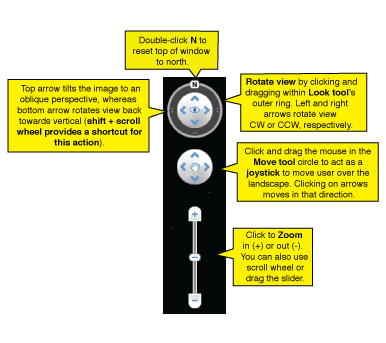 Now move to the south until you are over flat ground instead of mountains by using the lower joystick’s south direction.
You should see yourself moving away from the highest mountains.You can make the image extra exciting by increasing the vertical exaggeration in ToolsOptions3D view tabset “Elevation Exaggeration to “3” from “1”Take a screen shot and insert it on the next page. I use “Snipping Tool” in “Window’s Start””Accessories”.Create a place marker for some place you like. Navigate to a place you have a personal attachment too. Follow the directions in the Guide “Creating a New Placemark”. Make sure to save the resulting file using directions is “Working with Places”.Show an Elevation  Profile across Washington State – Earth scientists LOVE cross-sections, so you this is a necessary skill for this courseTo make a cross-section through Washington State, “Add Path” (check User Guide if you are not sure how) and draw a line from WEST to EAST that runs about through Seattle. Give it a name before you click OK.In “Places”, right-click on the name of the cross-section you just made and selecting “Show Elevation Profile”.Make a screen capture of the profile itself and paste it into your homework.